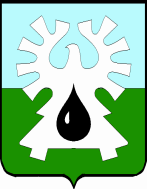 МУНИЦИПАЛЬНОЕ ОБРАЗОВАНИЕ ГОРОД УРАЙХАНТЫ-МАНСИЙСКИЙ АВТОНОМНЫЙ ОКРУГ - ЮГРА    ДУМА ГОРОДА УРАЙ     РЕШЕНИЕот 26 ноября 2020 года                                                                                   № 92О внесении изменений в порядок формирования и использования муниципального дорожного фонда города УрайРассмотрев представленный главой города Урай проект решения Думы города Урай «О внесении изменений в порядок формирования и использования муниципального дорожного фонда города Урай», Дума города Урай решила:1. Внести в раздел 2 порядка формирования и использования муниципального дорожного фонда города Урай, утвержденного решением Думы города Урай от 27.09.2012 № 80 «О муниципальном дорожном фонде города Урай» (в редакции решений Думы города Урай от 10.12.2012 № 122, от 24.10.2013 № 60, от 24.09.2015 № 85, от 20.09.2018 № 43, от 09.10.2019 № 64), следующие изменения:1) подпункт 2 пункта 2.2. признать утратившим силу;2) абзац второй  пункта 2.3. признать утратившим силу;3) абзац второй  пункта 2.4. признать утратившим силу.2. Настоящее решение вступает в силу с 01.01.2021 и распространяет свое действие на правоотношения, связанные с формированием и утверждением бюджета городского округа Урай Ханты-Мансийского автономного округа – Югры на 2021 год и на плановый период 2022 и 2023 годов.3. Опубликовать настоящее решение в газете «Знамя».Председатель Думы города Урай                 Глава города Урай_______________Г.П. Александрова_______________Т.Р. Закирзянов30 ноября 2020 года